涉执房地产处置司法评估报告                           致估价委托人函织金县人民法院：受贵院委托，在贵院受理贵州织金农村商业银行股份有限公司申请执行陈绍彬、欧婷金融借款合同纠纷一案中，需对位于织金县八步镇沙冲村营盘组一栋自建房地产的市场价值进行评估，现将有关内容报告如下：一、估价目的为人民法院确定财产处置参考价提供参考依据。二、估价对象根据委托人提供的《委托书》【（2022）黔0524执816号】、估价对象的《贵州省不动产登记查询结果》《房屋所有权证》《房屋所有权登记审批表》及《国有土地使用证》资料复印件，确定估价对象为织金县八步镇沙冲村营盘组一栋自建房地产(估价对象位置见左图)，评估范围包括建筑物及其独用的国有划拨建设用地使用权、室内固定装修、公共配套设施，不包括动产、债权债务等其他财产或权益。根据估价对象的《贵州省不动产登记查询结果》《房屋所有权证》《房屋所有权登记审批表》及《国有土地使用证》资料复印件，估价对象基本状况如下表：经现场查勘，估价对象位于织金县八步镇沙冲村营盘组一栋自建房地产，建筑物正立面朝东南，室内净高约3.7米，共四层，混合结构，经调查该楼栋约于2015年建成。建筑面积共计975.58平方米，其中住宅用房建筑面积为819.28平方米：1层、2层建筑物后半部分(以楼梯、天井为界)、3层及4层(详见房地产平面图)，商业用房建筑面积为156.30平方米：2层(实际为临路第一层)建筑物前半部分(以楼梯、天井为界)。目前均处于空置状态。建筑物正立面贴条形砖，安装卷帘门及玻璃幕墙，其余外墙面为清水墙，安装铝合金窗；楼梯间地面贴地砖，墙面墙裙部分贴墙砖，其余墙面及顶面为瓷粉罩面，安装木扶手；通道地面贴地砖，墙面部分贴墙砖，部分为瓷粉罩面，顶面为瓷粉罩面。所在区域通路、通电、通上水、通讯。其室内固定装修为：一层：室内大厅地面为水泥清光，墙面及顶面为瓷粉罩面，安装镶板门及铝合金窗；房间地面贴地砖，墙面及顶面为瓷粉罩面，安装镶板门及铝合金窗；卫生间地面贴地砖，墙面贴墙砖，顶面为铝扣板吊顶；水明敷电暗敷。二层：临街门面部分，入户安装卷帘门，室内安装镶板门及铝合金窗，地面贴地砖，墙面及顶面为瓷粉罩面；住宅部分，室内地面贴地砖，墙面及顶面为瓷粉罩面，安装镶板门及铝合金窗；卫生间地面贴地砖，墙面贴墙砖，顶面为铝扣板吊顶，安装铝合金成品套门、铝合金窗；水明敷电暗敷。三层：室内大厅地面贴地砖，墙面及顶面为瓷粉罩面，安装镶板门及铝合金窗；房间地面贴地砖，墙面及顶面为瓷粉罩面，安装镶板门及铝合金窗；卫生间地面贴地砖，墙面贴墙砖，顶面为铝扣板吊顶，安装铝合金成品套门、铝合金窗；水电暗敷。四层：入户安装防盗门，室内客厅地面贴地砖，墙面为瓷粉罩面，顶面四周为石膏板吊顶，中空部分为瓷粉罩面；厨房及卫生间地面贴地砖，墙面贴墙砖，顶面为铝扣板吊顶；室内安装成品套门及铝合金窗，水电暗敷。总体来看，估价对象维护及保养状况一般。三、价值时点委托人提供的《委托书》【（2022）黔0524执816号】未载明价值时点，结合《房地产估价规范》【GB/T50291-2015】，确定以现场查勘时间2022年04月12日为价值时点。四、价值类型根据委托人提供的《委托书》【（2022）黔0524执816号】，结合《房地产估价规范》【GB/T50291-2015】，确定本次估价采用的价值类型为市场价值。五、估价方法本次估价采用收益法、成本法。六、估价结果经过实地查勘和市场调查，结合估价目的、估价委托人提供的资料和陈述的有关估价对象情况，遵照法律法规和技术标准，遵循公认的估价原则，按照估价程序，在充分考虑影响估价对象该类房地产价值的各项因素综合分析的基础上，并满足本次估价的假设和限制条件下，估价对象于价值时点的房地产市场价值为人民币大写(取整)贰佰叁拾万陆仟壹佰柒拾伍元整(￥2,306,175.00)。详见下表：七、特别提示估价结果仅为人民法院确定财产处置参考价服务，不是估价对象处置可实现的成交价格，也不应当被视为对估价对象处置成交价格的保证。财产拍卖或者变卖之日与价值时点不一致，可能导致估价结果对应的估价对象状况、房地产市场状况等与财产拍卖或者变卖时的相应状况不一致，发生明显变化的，估价结果应当进行相应调整后才可使用。在估价报告使用期限或者估价结果有效期内，估价报告或者估价结果未使用之前，如果估价对象状况或者房地产市场状况发生明显变化的，估价结果应当进行相应调整后才可使用。根据《最高人民法院关于人民法院确定财产处置参考价若干问题的规定》【2018年9月1日实施】第二十三条，当事人、利害关系人收到评估报告后五日内可对评估报告的参照标准、计算方法或者评估结果等向织金县人民法院提出书面异议；当事人、利害关系人对我公司作出的说明仍有异议的，可以通过人民法院委托评估行业组织进行专业技术评审。本次估价现场实地查勘工作：记录表由我公司注册房地产估价师杨跃军填写，签字人员为委托人代表、申请人代表、被执行人以及我公司注册房地产估价师杨跃军。本次评估，评估结果已包含划拨土地使用权价值及其室内固定装修价值，不包括房地产转让时划拨用地转出让用地应补缴的土地使用权出让金，具体金额应以相关部门核算缴纳为准。本次评估，假定估价对象不存在欠缴税金及相关费用，包括但不限于税收、水电费等及其滞纳金，提醒委托人注意。本次评估，假定估价对象不存在租赁权、用益物权及占有使用情况。估价结果不含增值税及附加，同时不考虑评估费、拍卖费、诉讼费、律师费等财产处置费用对估价结果的影响。此函                                   法定代表人：贵州桑立房地产资产评估有限公司 二〇二二年四月二十五日估价对象照片目  录一、注册房地产估价师声明	7二、估价的假设和限制条件	8三、房地产估价结果报告	111、 估价委托人	112、 房地产估价机构	113、 估价目的	114、 估价对象	115、 价值时点	146、 价值类型	147、 估价原则	148、 估价依据	159、 估价方法	1710、 估价结果	1911、 注册房地产估价师	1912、 实地查勘期	1913、 估价作业期	1914、 估价报告应用的有效期	20四、附件织金县人民法院《委托书》【（2022）黔0524执816号】估价对象位置图及照片估价对象《贵州省不动产登记查询结果》资料复印件估价对象《房屋所有权证》及《房屋所有权登记审批表》资料复印件估价对象《国有土地使用证》资料复印件房地产估价机构营业执照和估价资质证书注册房地产估价师资质证书专业帮助情况和相关专业意见（无）注册房地产估价师声明我们根据自己的专业知识和职业道德，在此郑重声明：我们在本估价报告中陈述的事实是真实的和准确的，没有虚假记载、误导性陈述和重大遗漏。本估价报告中的分析、意见和结论是我们独立、客观、公正的专业分析、意见和结论，但受到本估价报告中已说明的估价假设和限制条件的限制。我们与本估价报告中的估价对象没有现实和潜在的利益，与估价委托人及估价利害关系人没有利害关系，也对估价对象、估价委托人及估价利害关系人没有偏见。我们依照中华人民共和国国家标准《房地产估价规范》【GB/T 50291-2015】和《房地产估价基本术语标准》【GB/T 50899-2013】进行分析，形成意见和结论，撰写本估价报告。我公司注册房地产估价师杨跃军已于2022年04月12日对本估价报告中的估价对象进行了实地查勘，估价人员对估价对象的查看限于估价对象的外观和使用状况，估价人员不承担对估价对象建筑结构质量进行调查的责任，也不承担对其他被遮盖未暴露及难于接触到的部分进行查看的责任。没有人对本估价报告提供了重要专业帮助。参与本次估价的工作人员估价的假设和限制条件一、一般假设：委托人提供了估价对象的《贵州省不动产登记查询结果》《房屋所有权证》《房屋所有权登记审批表》及《国有土地使用证》资料复印件，我们认真核查了估价委托人提供的资料，在无理由怀疑其合法性、真实性、准确性和完整性的情况下，假定估价委托人提供的资料合法、真实、准确、完整。估价人员及估价机构不对上述资料的合法、真实、准确、完整性负责。本次估价以委托人提供的估价对象《贵州省不动产登记查询结果》《房屋所有权证》《房屋所有权登记审批表》及《国有土地使用证》资料复印件所记载数据及内容为准进行相关说明和测算。我们已对房屋安全、环境污染等影响估价对象价值的重大因素给予了关注，在无理由怀疑估价对象存在安全隐患且无相应的专业机构进行鉴定、检测的情况下，假定估价对象房屋是安全的，在建筑物耐用年限内能正常使用。估价对象在价值时点的房地产市场为公开、平等、自愿的交易市场，即能满足以下条件：交易双方自愿地进行交易；交易双方处于利己动机进行交易；交易双方精明、谨慎行事，并了解交易对象、知晓市场行情；交易双方有较充裕的时间进行交易；在此期间物业价值将保持稳定；不存在买者因特殊兴趣而给予附加出价。本次估价交易税费负担方式按照法律法规规定，转让方和受让方各自负担。估价对象均应享有公共区域的通行权及水电等共用设施的使用权。本次评估，假设估价对象不存在欠缴税金及相关费用，包括但不限于税收、物业费、水电费等及其滞纳金。本次评估，假设估价对象不存在租赁权、用益物权及占有使用情况。本次估价采用收益法进行测算时，根据估价对象及其附近地区类似房地产的租金变化情况和对未来同类房地产市场分析，假定每年的报酬率是固定的，且未来现金流均发生在期末。类似混合结构建筑物经济寿命年限为50年，截止到价值时点，建筑物剩余经济耐用年限尚可使用43.75年；根据委托人所提供的资料中登载内容，土地使用权类型为划拨，无土地使用权年限限制。根据“孰短原则”，确定收益年限为43.75年。由于委托人提供的《委托书》【（2022）黔0524执816号】中未载明价值时点，则本次估价价值时点为实地查勘之日，即2022年04月12日。本次估价以估价对象于价值时点的权益状况、区位状况及实物状况为估价前提。未定事项假设：1.根据委托人提供的估价对象相关资料，未载明估价对象的建成时间，通过估价人员现场调查，估价对象所在楼栋建成年代为2015年，本次估价房屋建成年份以实际调查为准。2.根据估价委托人提供的资料，均未记载估价对象的容积率，本次估价采用的容积率以估价对象实际容积率为准。三、背离事实假设：依据《房地产估价规范》(GB/T 50291-2015)5.4.2规定，房地产司法拍卖估价中，不应包括拍卖房地产被查封及拍卖房地产上原有的担保物权和其他优先受偿权。故本次估价假定估价对象于价值时点无查封、无担保物权和其他优先受偿权。四、不相一致假设： 估价对象《国有土地使用证》登载土地用途为住宅用地，其《房屋所有权证》登载估价对象规划用途为住宅、商业用房。权属资料登载估价对象用途不一致，经现场查勘了解到，估价对象2层(实际为临路第一层)建筑物前半部分(以楼梯、天井为界)为商业用房，建筑面积为156.30平方米。故本次评估根据最高最佳利用原则假定估价对象2层(实际为临路第一层)建筑物前半部分(以楼梯、天井为界)为商业用房，建筑面积为156.30平方米的房屋用途为商业用房，其余为住宅用房，同时假定估价对象2层用途调整和转换不会发生相关费用。依据不足假设：本次评估无依据不足假设。六、估价报告使用限制：本估价报告及估价结果仅为本报告的估价目的服务，若改变估价目的及使用条件，需向本公司咨询后作必要调整甚至重新估价。应当按照法律规定和估价报告载明的用途、使用人、使用期限等使用范围使用估价报告。否则，房地产估价机构和注册房地产估价师依法不承担责任。本估价报告使用期限自估价报告出具之日起为壹年，即自2022年04月25日至2023年04月24日止。若报告使用期限内，房地产市场或估价对象状况发生重大变化，估价结果需做相应调整或委托估价机构重新估价。本估价报告的估价结果是在满足本报告的假设条件下于价值时点的房地产市场价值，未考虑快速变现等处分方式带来的影响。本报告未考虑国家经济政策等发生变化或其他不可抗力时对估价对象的价值影响。本估价报告分为“估价结果报告”和“估价技术报告”两部分。“估价结果报告”提供给估价委托人，“估价技术报告”根据有关规定由估价机构存档备查。未经估价机构书面同意，本估价报告的全部或部分及任何参考资料均不得向估价委托人、报告使用者、报告审查部门之外的单位和个人提供，亦不得以任何方式公开发表。本估价报告仅是在报告中说明的假设条件下对估价对象正常市场价值进行的合理估算，报告中对估价对象权属情况的披露不能作为对其权属确认的依据，估价对象权属界定以有权管理部门认定为准。本报告书由本估价机构加盖公章、法定代表人签名及注册房地产估价师签名后才具有法律效力，复印件不具有法律效力。房地产估价结果报告估价委托人 委  托  人：织金县人民法院房地产估价机构估价机构名称：贵州桑立房地产资产评估有限公司住所：贵州省贵阳市南明区文昌南路79号文昌苑综合楼A栋12层5号统一社会信用代码：91520115722108769G资质证书号：黔房评字0100802房地产估价资质级别：二级法定代表人：简晖 联系人：李兵 联系电话：18085137774、0851-85556351估价目的为人民法院确定财产处置参考价提供参考依据。估价对象估价对象范围根据委托人提供的《委托书》【（2022）黔0524执816号】、估价对象的《贵州省不动产登记查询结果》《房屋所有权证》《房屋所有权登记审批表》及《国有土地使用证》资料复印件，确定估价对象为织金县八步镇沙冲村营盘组一栋自建房地产，评估范围包括建筑物及其独用的国有划拨建设用地使用权、室内固定装修、公共配套设施，不包括动产、债权债务等其他财产或权益。估价对象权益状况1.房屋权属状况根据估价对象的《贵州省不动产登记查询结果》《房屋所有权证》及《房屋所有权登记审批表》资料复印件记载内容，确定估价对象房屋所有权人为陈绍彬、欧婷共同共有，房屋用途为住宅、商业，住宅用房建筑面积为819.28平方米，商业用房建筑面积为156.30平方米。2. 土地权属状况根据估价对象的《贵州省不动产登记查询结果》及《国有土地使用证》资料复印件，确定土地所有权属于国有。根据《国有土地使用证》【织国用（2013）第1060011号】资料复印件记载内容，确定土地使用权人为陈绍彬，使用权类型为划拨、土地用途为住宅、土地使用权面积为296.79平方米、土地使用权年限无限制。3.其他权益状况根据估价对象的《贵州省不动产登记查询结果》，其他权益状况如下表所示：估价对象土地基本状况根据估价人员现场查勘，估价对象土地基本情况如下：估价对象土地基本情况表估价对象实物状况根据估价人员现场查勘，估价对象实物状况（详见下表）：估价对象布局示意图：见估价对象《房屋所有权证》附图房地产平面图。估价对象区位状况根据估价人员实地查勘，估价对象的区位状况详见下表：价值时点委托人提供的《委托书》【（2022）黔0524执816号】未载明价值时点，结合《房地产估价规范》【GB/T50291-2015】，确定以现场查勘时间2022年04月12日为价值时点。价值类型价值类型名称根据委托人提供的《委托书》【（2022）黔0524执816号】，结合《房地产估价规范》【GB/T50291-2015】，确定本次估价采用的价值类型为市场价值。 价值定义市场价值是估价对象经适当营销后，由熟悉情况、谨慎行事且不受强迫的交易双方，以公平交易方式在价值时点自愿进行交易的金额。价值内涵估价对象在满足估价假设和限制条件下包括建筑物及其独用的国有划拨建设用地使用权、室内固定装修、公共配套设施，不包括动产、债权债务等其他财产或权益。估价对象于价值时点不存在交易限制、交易双方各自依法承担应缴纳的税费、不考虑未来市场价值变化、特殊交易方式、强制处分、房地产被查封及其他法定优先受偿权等因素条件下的市场价值。 估价原则遵循独立、客观、公正原则独立、客观、公正原则是要求站在中立的立场上，实事求是、公平正直地评估出对各方估价利害关系人均是公平合理的价值或价格。本次估价注册房地产估价师和房地产估价机构与估价委托人及估价利害关系人没有利害关系，估价中没有受到任何单位任何人的影响，没有带着自己的情感、好恶和偏见，没有偏袒，实事求是，客观公正。遵循合法原则合法原则要求在依法判定的估价对象状况下的价值或价格。本次评估按《贵州省不动产登记查询结果》《房屋所有权证》《房屋所有权登记审批表》及《国有土地使用证》资料复印件内容进行估价就是其合法性的体现。遵循价值时点原则估价结果应为在根据估价目的确定的某一特定时间的价值或价格。本次估价遵循价值时点原则，以2022年04月12日为价值时点，对估价对象市场价值进行评估。遵循替代原则估价结果应与估价对象的类似房地产在同等条件下的价值或价格偏差应在合理范围内。本次评估采用的成本法中的客观成本以及收益法中客观租金的求取就是替代原则的具体体现。遵循最高最佳利用原则最高最佳利用原则要求估价结果是在估价对象最高最佳利用状况下的价值或价格。最高最佳利用是指法律上允许、技术上可能、财务上可行并使价值最大的合理、可能的利用。最高最佳利用是在法律法规、政策和出让合同等允许范围内，估价对象达到最佳集约度、最佳规模、最佳用途、最佳档次，在所有具有经济可行性的利用中，基于合法性原则能够使估价对象的利用最大化，即使用性质为住宅用房、商业用房是估价对象符合条件下的最高最佳利用。估价依据法律、法规及部门规章《中华人民共和国资产评估法》【中华人民共和国主席令第46号，自2016年12月1日起施行】；《中华人民共和国民法典》【2020年5月28日第十三届全国人民代表大会第三次会议通过，自2021年1月1日起施行】；《司法鉴定程序通则》【司法部令第132号】；《中华人民共和国土地管理法》【中华人民共和国主席令第32号，2020年01月01日实施】；《中华人民共和国城市房地产管理法》【根据2019年8月26日第十三届全国人民代表大会常务委员会第十二次会议《关于修改〈中华人民共和国土地管理法〉、〈中华人民共和国城市房地产管理法〉的决定》第三次修正】；《最高人民法院关于人民法院委托评估拍卖工作的若干规定》【法释〔2011〕21号】；《最高人民法院关于人民法院确定财产处置参考价若干问题的规定》【法释〔2018〕15号，自2018年9月1日实施】；最高人民法院办公厅关于印发《人民法院委托评估工作规范》的通知【法办（2018）273号】；《贵州省城市基础设施配套费征收使用管理办法》。技术规程《房地产估价规范》【GB/T50291-2015】；《房地产估价基本术语标准》【GB/T50899-2013】；《关于印发<涉执房地产处置司法评估指导意见（试行）>的通知》(中房学〔2021〕37号)。委托人提供的资料织金县人民法院《委托书》【（2022）黔0524执816号】；估价对象《贵州省不动产登记查询结果》资料复印件；估价对象《房屋所有权证》及《房屋所有权登记审批表》资料复印件；估价对象《国有土地使用证》资料复印件。估价机构和注册房地产估价师掌握和搜集的估价所需资料《2017年织金县城镇土地定级及基准地价更新实施细则》（2018年06月29日施行）；估价人员实地查勘及估价机构和估价人员掌握的相关信息资料；估价对象所在区域的房地产市场状况、同类房地产市场交易等数据资料。估价方法选用估价方法的法律、法规或技术标准依据根据《房地产估价规范》(GB/T50291-2015)第4.1.2条规定，房地产估价方法的选用应符合下列规定：估价对象的同类房地产有较多交易的，应选用比较法。估价对象或其同类房地产通常有租金等经济收入的，应选用收益法。估价对象可假定为独立的开发建设项目进行重新开发建设的，宜选用成本法；当估价对象的同类房地产没有交易或交易很少，且估价对象或其同类房地产没有租金等经济收入时，应选用成本法。估价对象具有开发或再开发潜力且开发完成后的价值可采用除成本法以外的方法测算的，应选用假设开发法。本次估价选用的方法及理由    住宅用房：收益法：估价对象为位于八步镇沙冲村营盘组的住宅用房，经过市场调查，该区域类似住宅用房租赁交易信息相对较少，但仍然存在租金等经济收入，且租赁市场价格相对平稳，租赁发生的应由交易双方承担的税费及标准明确，故可采用收益法。成本法：成本法是依据生产费用价值论，以重新开发成本为导向来求取房地产价值的方法，适用对象为：独立开发建设项目进行重新开发建设的、很少发生交易的房地产。估价对象为自建房地产，首先类似房地产交易案例较少，其次估价对象可假定为独立的开发建设项目进行重新开发建设，故可采用成本法。商业用房：收益法：估价对象为位于八步镇沙冲村营盘组的商业用房，经过市场调查，该区域商业用房租赁交易信息相对较多，租赁市场相对成熟，同一供需圈同类型房地产租赁成交记录较多，且租赁发生的应由交易双方承担的税费及标准明确，故可采用收益法。成本法：成本法是依据生产费用价值论，以重新开发成本为导向来求取房地产价值的方法，适用对象为：独立开发建设项目进行重新开发建设的、很少发生交易的房地产。估价对象为自建房地产，首先类似房地产交易案例较少，其次估价对象可假定为独立的开发建设项目进行重新开发建设，故可采用成本法。结合规定本次房地产估价适用但未选用的方法及理由比较法：估价对象为位于八步镇沙冲村营盘组的一栋自建房地产，根据估价人员调查，同一供需圈的同类型房地产成交记录匮乏，交易案例不易获取，个别成交案例不具备可比性，故未采用比较法。假设开发法：估价对象为已建成的房地产，不具有开发或再开发潜力，故未采用假设开发法。估价方法定义收益法：预测估价对象的未来收益，利用合适的报酬率或资本化率、收益乘数，将未来收益转换为价值得到估价对象价值或价格的方法。全剩余寿命模式的收益法公式如下为： 式中：V——收益价值(元或元/㎡)；Ai——未来第i年的净收益(元或元/㎡)；Yi——未来第i年的报酬率(%)；n——收益期(年)。成本法：测算估价对象在价值时点的重置成本和建筑物折旧，将重置成本减去建筑物折旧得到估价对象价值或价格的方法。成本法计算公式：房地产价值=重置成本-建筑物折旧。估价技术路线收益法估价技术路线：(1)选择具体估价方法，本次采用报酬资本化法的全剩余寿命模式；(2)根据市场调查，测算、预测未来收益，以及根据相关数据确定未来收益递增的比率及增长期限；(3)采用合适的方法，确定报酬率；(4)将上述测算分析的数值代入收益法测算公式，计算收益价值，得出估价结果。成本法估价技术路线：(1)选择具体估价路径—房地合估路径或是房地分估路径；(2)测算重置成本；(3)测算建筑物折旧；(4)计算成本价值。估价结果经过实地查勘和市场调查，结合估价目的、估价委托人提供的资料和陈述的有关估价对象情况，遵照法律法规和技术标准，遵循公认的估价原则，按照估价程序，在充分考虑影响估价对象该类房地产价值的各项因素综合分析的基础上，并满足本次估价的假设和限制条件下，估价对象于价值时点的房地产市场价值为人民币大写(取整)贰佰叁拾万陆仟壹佰柒拾伍元整(￥2,306,175.00)。详见下表：注册房地产估价师实地查勘期起止日2022年04月12日估价作业期本次估价作业期为自受理估价委托之日2022年04月06日至估价报告出具之日2022年04月25日。估价报告应用的有效期估价报告应用的有效期原则上为一年，自2022年04月25日至2023年04月24日止。贵州桑立房地产资产评估有限公司   二〇二二年四月二十五日估价项目名称： 织金县八步街道沙冲村营盘组一栋自建房地产的市场价值评估估价委托人：织金县人民法院房地产估价机构：贵州桑立房地产资产评估有限公司注册房地产估价师：杨跃军（注册号：5220210042）杨再成（注册号：5220190057）估价报告出具日期：二〇二二年四月二十五日估价报告编号：黔桑立房鉴字【2022】第0404号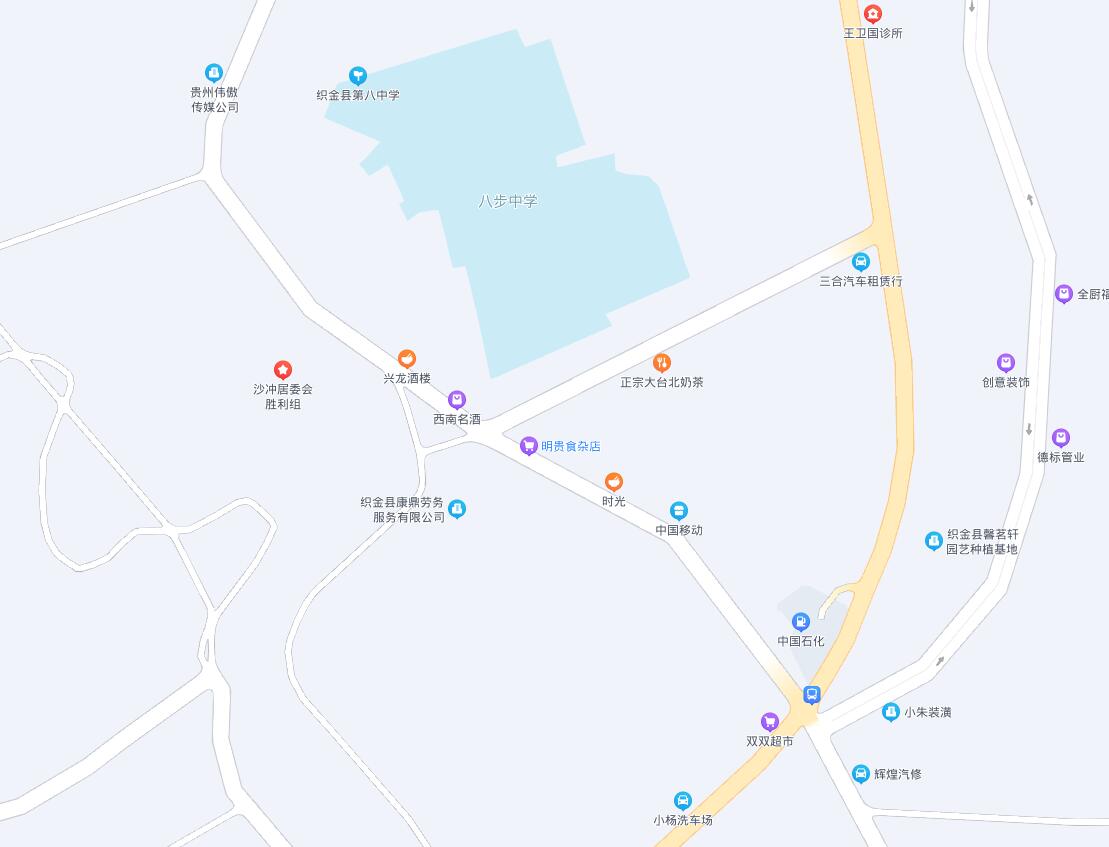 《房屋所有权证》及《房屋所有权登记审批表》信息摘录表《房屋所有权证》及《房屋所有权登记审批表》信息摘录表《房屋所有权证》及《房屋所有权登记审批表》信息摘录表《房屋所有权证》及《房屋所有权登记审批表》信息摘录表《房屋所有权证》及《房屋所有权登记审批表》信息摘录表《房屋所有权证》及《房屋所有权登记审批表》信息摘录表《房屋所有权证》及《房屋所有权登记审批表》信息摘录表《房屋所有权证》及《房屋所有权登记审批表》信息摘录表《房屋所有权证》及《房屋所有权登记审批表》信息摘录表《房屋所有权证》及《房屋所有权登记审批表》信息摘录表《房屋所有权证》及《房屋所有权登记审批表》信息摘录表《房屋所有权证》及《房屋所有权登记审批表》信息摘录表房屋产权证号房屋产权证号织房权证八步镇字第75010320号织房权证八步镇字第75010320号织房权证八步镇字第75010320号织房权证八步镇字第75010320号织房权证八步镇字第75010320号织房权证八步镇字第75010320号织房权证八步镇字第75010320号织房权证八步镇字第75010320号织房权证八步镇字第75010320号织房权证八步镇字第75010320号房屋所有权人房屋所有权人陈绍彬陈绍彬陈绍彬陈绍彬陈绍彬陈绍彬陈绍彬陈绍彬陈绍彬陈绍彬共有情况共有情况共同共有，共有人欧婷。共同共有，共有人欧婷。共同共有，共有人欧婷。共同共有，共有人欧婷。共同共有，共有人欧婷。共同共有，共有人欧婷。共同共有，共有人欧婷。共同共有，共有人欧婷。共同共有，共有人欧婷。共同共有，共有人欧婷。房屋坐落房屋坐落八步镇沙冲村营盘组八步镇沙冲村营盘组八步镇沙冲村营盘组八步镇沙冲村营盘组八步镇沙冲村营盘组八步镇沙冲村营盘组八步镇沙冲村营盘组八步镇沙冲村营盘组八步镇沙冲村营盘组八步镇沙冲村营盘组登记时间登记时间2013年12月26日2013年12月26日2013年12月26日2013年12月26日2013年12月26日2013年12月26日2013年12月26日2013年12月26日2013年12月26日2013年12月26日规划用途规划用途住宅、商业住宅、商业住宅、商业住宅、商业住宅、商业住宅、商业住宅、商业住宅、商业住宅、商业住宅、商业房屋状况房屋状况总层数用途用途建筑面积（㎡）套内建筑面积（㎡）套内建筑面积（㎡）其他其他结构结构房屋状况房屋状况4（1-4）住宅住宅819.28 ////混合混合房屋状况房屋状况4-2商业商业156.30 ////混合混合《国有土地使用证》信息摘录表《国有土地使用证》信息摘录表《国有土地使用证》信息摘录表《国有土地使用证》信息摘录表《国有土地使用证》信息摘录表《国有土地使用证》信息摘录表《国有土地使用证》信息摘录表《国有土地使用证》信息摘录表《国有土地使用证》信息摘录表《国有土地使用证》信息摘录表土地证号土地证号土地证号织国用（2013）第1060011号织国用（2013）第1060011号织国用（2013）第1060011号织国用（2013）第1060011号织国用（2013）第1060011号织国用（2013）第1060011号织国用（2013）第1060011号土地使用权人土地使用权人土地使用权人陈绍彬陈绍彬陈绍彬陈绍彬陈绍彬陈绍彬陈绍彬座落座落座落八步街道办事处沙冲村营盘组八步街道办事处沙冲村营盘组八步街道办事处沙冲村营盘组八步街道办事处沙冲村营盘组八步街道办事处沙冲村营盘组八步街道办事处沙冲村营盘组八步街道办事处沙冲村营盘组地号地号地号1-1061-1061-106图号图号//地类（用途）地类（用途）地类（用途）住宅住宅住宅取得价格取得价格//使用权性质及类型使用权性质及类型使用权性质及类型国有划拨建设用地使用权国有划拨建设用地使用权国有划拨建设用地使用权终止日期终止日期//使用权面积使用权面积使用权面积296.79㎡296.79㎡296.79㎡296.79㎡296.79㎡296.79㎡296.79㎡评估结果汇总表评估结果汇总表评估结果汇总表评估结果汇总表评估结果汇总表评估结果汇总表评估结果汇总表评估结果汇总表评估结果汇总表金额单位：人民币元金额单位：人民币元金额单位：人民币元金额单位：人民币元金额单位：人民币元金额单位：人民币元金额单位：人民币元金额单位：人民币元金额单位：人民币元序号房屋坐落权利人所在层数/总层数用途建筑面积（㎡）估价值估价值备注序号房屋坐落权利人所在层数/总层数用途建筑面积（㎡）单价(元/㎡)总价(元，取整)备注1八步镇沙冲村营盘组陈绍彬、欧婷1-4/4住宅819.282,167.001,775,380.00含室内固定装修及划拨土地使用权价值。2八步镇沙冲村营盘组陈绍彬、欧婷2/4商业156.303,396.00530,795.00含室内固定装修及划拨土地使用权价值。合计合计合计合计合计合计合计2,306,175.00含室内固定装修及划拨土地使用权价值。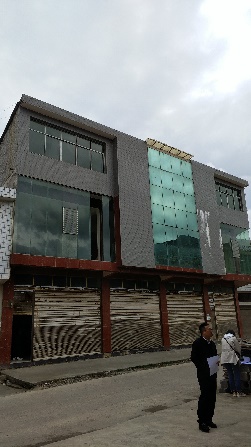 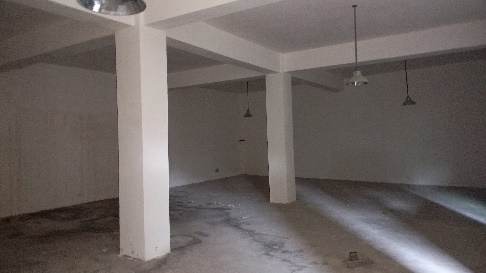 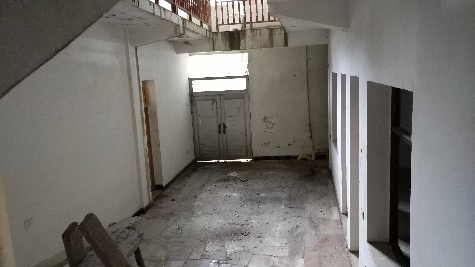 估价对象外观照片估价对象一层室内大厅照片估价对象一层室内过道照片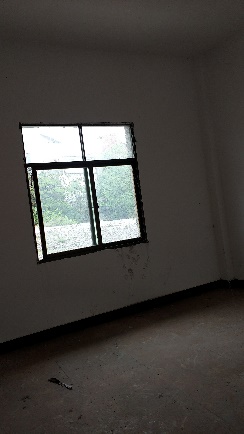 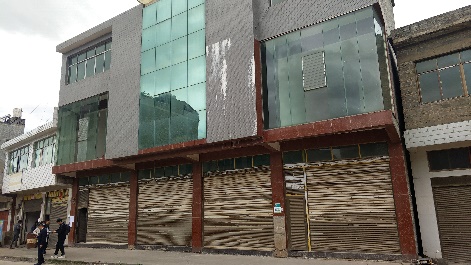 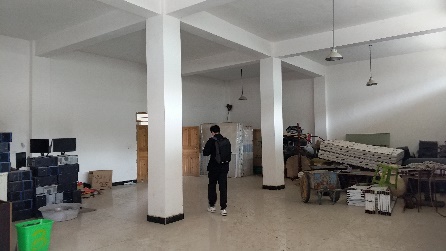 估价对象一层室内照片估价对象二层临街门面外观估价对象二层临街门面室内照片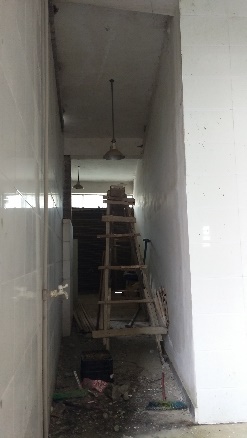 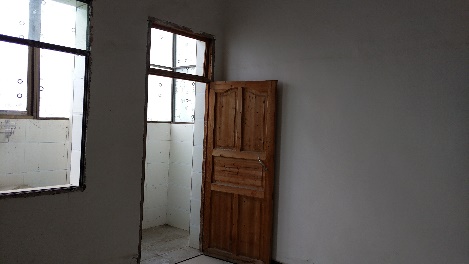 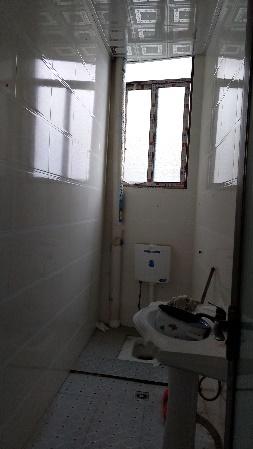 估价对象二层临街门面室内照片估价对象二层卧室室内照片估价对象二层卫生间室内照片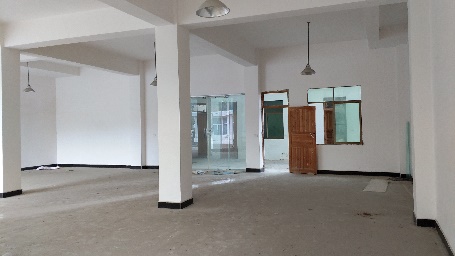 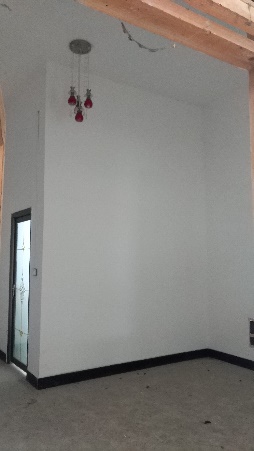 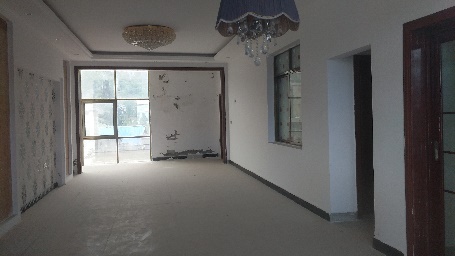 估价对象三层大厅室内照片估价对象三层卧室室内照片估价对象四层室内照片参加估价的注册房地产估价师参加估价的注册房地产估价师参加估价的注册房地产估价师参加估价的注册房地产估价师姓  名注册号签  名签名日期杨跃军52202100422022年04月25日　杨再成52201900572022年04月25日查封信息查封信息查封信息查封信息查封信息登记序号查封机关查封文号查封期限登记时间1贵州省织金县人民法院（2019）黔0524执保135号之一2019年07月29日起2022年07月28日止2019年7月28日2织金县人民法院（2022）黔0524执816号2022年02月22日起2025年02月21日止2022年2月22日名称位于八步街道办事处沙冲村营盘组一宗国有划拨土地使用权。四至东至李书发房墙基，南至公路，西至陈绍荣房墙基，北至其他宗地。土地使用权面积296.79平方米。形状较为规则的多边形，有利于建筑物修建及平面布局。地势地势较平坦，利于建筑物修建。地质土壤未受过污染，地质条件好，稳定性较强，可供建筑用地使用。土地开发程度“四通”即通路、通上水、通电、通讯。土地使用期限土地使用权年限无限制。土地等级根据织金县2018年06月29日施行的《2017年织金县城镇土地定级及基准地价更新实施细则》，确定该宗地属于织金县经济开发区一级住宅用地。估价对象建筑物实物状况估价对象建筑物实物状况估价对象建筑物实物状况估价对象建筑物实物状况估价对象建筑物实物状况估价对象建筑物实物状况估价对象建筑物实物状况建筑物名称建筑物名称自建房坐    落八步镇沙冲村营盘组八步镇沙冲村营盘组八步镇沙冲村营盘组建筑结构建筑结构混合结构建成年代2015年成新率八五成楼龄楼龄7年户型除2层建筑物临路前半部分(以楼梯、天井为界)为商业用房。(详见房地产平面图)建筑面积（m2）975.58（其中住宅用房819.28，商业用房156.30）总 楼 层总 楼 层4层所在楼层1-4层室内净高约3.7米通风采光通风采光一般利用现状空置维护保养一般管    线管    线水明电暗车位配置估价对象所在宗地道路旁能够停车，停车便利度一般。估价对象所在宗地道路旁能够停车，停车便利度一般。估价对象所在宗地道路旁能够停车，停车便利度一般。设备设施设备设施灭火器。灭火器。灭火器。灭火器。灭火器。基础设施基础设施达到“四通”，即通路、通上水、通电、通讯。达到“四通”，即通路、通上水、通电、通讯。达到“四通”，即通路、通上水、通电、通讯。达到“四通”，即通路、通上水、通电、通讯。达到“四通”，即通路、通上水、通电、通讯。楼梯通道楼梯通道楼梯间地面贴地砖，墙面墙裙部分贴墙砖，其余墙面及顶面为瓷粉罩面，安装木扶手通道地面贴地砖，墙面部分贴墙砖，部分为瓷粉罩面，顶面为瓷粉罩面。楼梯间地面贴地砖，墙面墙裙部分贴墙砖，其余墙面及顶面为瓷粉罩面，安装木扶手通道地面贴地砖，墙面部分贴墙砖，部分为瓷粉罩面，顶面为瓷粉罩面。楼梯间地面贴地砖，墙面墙裙部分贴墙砖，其余墙面及顶面为瓷粉罩面，安装木扶手通道地面贴地砖，墙面部分贴墙砖，部分为瓷粉罩面，顶面为瓷粉罩面。楼梯间地面贴地砖，墙面墙裙部分贴墙砖，其余墙面及顶面为瓷粉罩面，安装木扶手通道地面贴地砖，墙面部分贴墙砖，部分为瓷粉罩面，顶面为瓷粉罩面。楼梯间地面贴地砖，墙面墙裙部分贴墙砖，其余墙面及顶面为瓷粉罩面，安装木扶手通道地面贴地砖，墙面部分贴墙砖，部分为瓷粉罩面，顶面为瓷粉罩面。室内外装修状况外墙正立面贴条形砖，安装卷帘门及玻璃幕墙，其余外墙面为清水墙，安装铝合金窗。正立面贴条形砖，安装卷帘门及玻璃幕墙，其余外墙面为清水墙，安装铝合金窗。正立面贴条形砖，安装卷帘门及玻璃幕墙，其余外墙面为清水墙，安装铝合金窗。正立面贴条形砖，安装卷帘门及玻璃幕墙，其余外墙面为清水墙，安装铝合金窗。正立面贴条形砖，安装卷帘门及玻璃幕墙，其余外墙面为清水墙，安装铝合金窗。室内外装修状况室内装修一层：室内大厅地面为水泥清光，墙面及顶面为瓷粉罩面，安装镶板门及铝合金窗；房间地面贴地砖，墙面及顶面为瓷粉罩面，安装镶板门及铝合金窗；卫生间地面贴地砖，墙面贴墙砖，顶面为铝扣板吊顶；水明敷电暗敷。二层：临街门面部分，入户安装卷帘门，室内安装镶板门及铝合金窗，地面贴地砖，墙面及顶面为瓷粉罩面；住宅部分，室内地面贴地砖，墙面及顶面为瓷粉罩面，安装镶板门及铝合金窗；卫生间地面贴地砖，墙面贴墙砖，顶面为铝扣板吊顶，安装铝合金成品套门、铝合金窗；水明敷电暗敷。三层：室内大厅地面贴地砖，墙面及顶面为瓷粉罩面，安装镶板门及铝合金窗；房间地面贴地砖，墙面及顶面为瓷粉罩面，安装镶板门及铝合金窗；卫生间地面贴地砖，墙面贴墙砖，顶面为铝扣板吊顶，安装铝合金成品套门、铝合金窗；水电暗敷。四层：入户安装防盗门，室内客厅地面贴地砖，墙面为瓷粉罩面，顶面四周为石膏板吊顶，中空部分为瓷粉罩面；厨房及卫生间地面贴地砖，墙面贴墙砖，顶面为铝扣板吊顶；室内安装成品套门及铝合金窗，水电暗敷。总体来看，估价对象维护及保养状况一般。一层：室内大厅地面为水泥清光，墙面及顶面为瓷粉罩面，安装镶板门及铝合金窗；房间地面贴地砖，墙面及顶面为瓷粉罩面，安装镶板门及铝合金窗；卫生间地面贴地砖，墙面贴墙砖，顶面为铝扣板吊顶；水明敷电暗敷。二层：临街门面部分，入户安装卷帘门，室内安装镶板门及铝合金窗，地面贴地砖，墙面及顶面为瓷粉罩面；住宅部分，室内地面贴地砖，墙面及顶面为瓷粉罩面，安装镶板门及铝合金窗；卫生间地面贴地砖，墙面贴墙砖，顶面为铝扣板吊顶，安装铝合金成品套门、铝合金窗；水明敷电暗敷。三层：室内大厅地面贴地砖，墙面及顶面为瓷粉罩面，安装镶板门及铝合金窗；房间地面贴地砖，墙面及顶面为瓷粉罩面，安装镶板门及铝合金窗；卫生间地面贴地砖，墙面贴墙砖，顶面为铝扣板吊顶，安装铝合金成品套门、铝合金窗；水电暗敷。四层：入户安装防盗门，室内客厅地面贴地砖，墙面为瓷粉罩面，顶面四周为石膏板吊顶，中空部分为瓷粉罩面；厨房及卫生间地面贴地砖，墙面贴墙砖，顶面为铝扣板吊顶；室内安装成品套门及铝合金窗，水电暗敷。总体来看，估价对象维护及保养状况一般。一层：室内大厅地面为水泥清光，墙面及顶面为瓷粉罩面，安装镶板门及铝合金窗；房间地面贴地砖，墙面及顶面为瓷粉罩面，安装镶板门及铝合金窗；卫生间地面贴地砖，墙面贴墙砖，顶面为铝扣板吊顶；水明敷电暗敷。二层：临街门面部分，入户安装卷帘门，室内安装镶板门及铝合金窗，地面贴地砖，墙面及顶面为瓷粉罩面；住宅部分，室内地面贴地砖，墙面及顶面为瓷粉罩面，安装镶板门及铝合金窗；卫生间地面贴地砖，墙面贴墙砖，顶面为铝扣板吊顶，安装铝合金成品套门、铝合金窗；水明敷电暗敷。三层：室内大厅地面贴地砖，墙面及顶面为瓷粉罩面，安装镶板门及铝合金窗；房间地面贴地砖，墙面及顶面为瓷粉罩面，安装镶板门及铝合金窗；卫生间地面贴地砖，墙面贴墙砖，顶面为铝扣板吊顶，安装铝合金成品套门、铝合金窗；水电暗敷。四层：入户安装防盗门，室内客厅地面贴地砖，墙面为瓷粉罩面，顶面四周为石膏板吊顶，中空部分为瓷粉罩面；厨房及卫生间地面贴地砖，墙面贴墙砖，顶面为铝扣板吊顶；室内安装成品套门及铝合金窗，水电暗敷。总体来看，估价对象维护及保养状况一般。一层：室内大厅地面为水泥清光，墙面及顶面为瓷粉罩面，安装镶板门及铝合金窗；房间地面贴地砖，墙面及顶面为瓷粉罩面，安装镶板门及铝合金窗；卫生间地面贴地砖，墙面贴墙砖，顶面为铝扣板吊顶；水明敷电暗敷。二层：临街门面部分，入户安装卷帘门，室内安装镶板门及铝合金窗，地面贴地砖，墙面及顶面为瓷粉罩面；住宅部分，室内地面贴地砖，墙面及顶面为瓷粉罩面，安装镶板门及铝合金窗；卫生间地面贴地砖，墙面贴墙砖，顶面为铝扣板吊顶，安装铝合金成品套门、铝合金窗；水明敷电暗敷。三层：室内大厅地面贴地砖，墙面及顶面为瓷粉罩面，安装镶板门及铝合金窗；房间地面贴地砖，墙面及顶面为瓷粉罩面，安装镶板门及铝合金窗；卫生间地面贴地砖，墙面贴墙砖，顶面为铝扣板吊顶，安装铝合金成品套门、铝合金窗；水电暗敷。四层：入户安装防盗门，室内客厅地面贴地砖，墙面为瓷粉罩面，顶面四周为石膏板吊顶，中空部分为瓷粉罩面；厨房及卫生间地面贴地砖，墙面贴墙砖，顶面为铝扣板吊顶；室内安装成品套门及铝合金窗，水电暗敷。总体来看，估价对象维护及保养状况一般。一层：室内大厅地面为水泥清光，墙面及顶面为瓷粉罩面，安装镶板门及铝合金窗；房间地面贴地砖，墙面及顶面为瓷粉罩面，安装镶板门及铝合金窗；卫生间地面贴地砖，墙面贴墙砖，顶面为铝扣板吊顶；水明敷电暗敷。二层：临街门面部分，入户安装卷帘门，室内安装镶板门及铝合金窗，地面贴地砖，墙面及顶面为瓷粉罩面；住宅部分，室内地面贴地砖，墙面及顶面为瓷粉罩面，安装镶板门及铝合金窗；卫生间地面贴地砖，墙面贴墙砖，顶面为铝扣板吊顶，安装铝合金成品套门、铝合金窗；水明敷电暗敷。三层：室内大厅地面贴地砖，墙面及顶面为瓷粉罩面，安装镶板门及铝合金窗；房间地面贴地砖，墙面及顶面为瓷粉罩面，安装镶板门及铝合金窗；卫生间地面贴地砖，墙面贴墙砖，顶面为铝扣板吊顶，安装铝合金成品套门、铝合金窗；水电暗敷。四层：入户安装防盗门，室内客厅地面贴地砖，墙面为瓷粉罩面，顶面四周为石膏板吊顶，中空部分为瓷粉罩面；厨房及卫生间地面贴地砖，墙面贴墙砖，顶面为铝扣板吊顶；室内安装成品套门及铝合金窗，水电暗敷。总体来看，估价对象维护及保养状况一般。室内外装修状况室内装修一层：室内大厅地面为水泥清光，墙面及顶面为瓷粉罩面，安装镶板门及铝合金窗；房间地面贴地砖，墙面及顶面为瓷粉罩面，安装镶板门及铝合金窗；卫生间地面贴地砖，墙面贴墙砖，顶面为铝扣板吊顶；水明敷电暗敷。二层：临街门面部分，入户安装卷帘门，室内安装镶板门及铝合金窗，地面贴地砖，墙面及顶面为瓷粉罩面；住宅部分，室内地面贴地砖，墙面及顶面为瓷粉罩面，安装镶板门及铝合金窗；卫生间地面贴地砖，墙面贴墙砖，顶面为铝扣板吊顶，安装铝合金成品套门、铝合金窗；水明敷电暗敷。三层：室内大厅地面贴地砖，墙面及顶面为瓷粉罩面，安装镶板门及铝合金窗；房间地面贴地砖，墙面及顶面为瓷粉罩面，安装镶板门及铝合金窗；卫生间地面贴地砖，墙面贴墙砖，顶面为铝扣板吊顶，安装铝合金成品套门、铝合金窗；水电暗敷。四层：入户安装防盗门，室内客厅地面贴地砖，墙面为瓷粉罩面，顶面四周为石膏板吊顶，中空部分为瓷粉罩面；厨房及卫生间地面贴地砖，墙面贴墙砖，顶面为铝扣板吊顶；室内安装成品套门及铝合金窗，水电暗敷。总体来看，估价对象维护及保养状况一般。一层：室内大厅地面为水泥清光，墙面及顶面为瓷粉罩面，安装镶板门及铝合金窗；房间地面贴地砖，墙面及顶面为瓷粉罩面，安装镶板门及铝合金窗；卫生间地面贴地砖，墙面贴墙砖，顶面为铝扣板吊顶；水明敷电暗敷。二层：临街门面部分，入户安装卷帘门，室内安装镶板门及铝合金窗，地面贴地砖，墙面及顶面为瓷粉罩面；住宅部分，室内地面贴地砖，墙面及顶面为瓷粉罩面，安装镶板门及铝合金窗；卫生间地面贴地砖，墙面贴墙砖，顶面为铝扣板吊顶，安装铝合金成品套门、铝合金窗；水明敷电暗敷。三层：室内大厅地面贴地砖，墙面及顶面为瓷粉罩面，安装镶板门及铝合金窗；房间地面贴地砖，墙面及顶面为瓷粉罩面，安装镶板门及铝合金窗；卫生间地面贴地砖，墙面贴墙砖，顶面为铝扣板吊顶，安装铝合金成品套门、铝合金窗；水电暗敷。四层：入户安装防盗门，室内客厅地面贴地砖，墙面为瓷粉罩面，顶面四周为石膏板吊顶，中空部分为瓷粉罩面；厨房及卫生间地面贴地砖，墙面贴墙砖，顶面为铝扣板吊顶；室内安装成品套门及铝合金窗，水电暗敷。总体来看，估价对象维护及保养状况一般。一层：室内大厅地面为水泥清光，墙面及顶面为瓷粉罩面，安装镶板门及铝合金窗；房间地面贴地砖，墙面及顶面为瓷粉罩面，安装镶板门及铝合金窗；卫生间地面贴地砖，墙面贴墙砖，顶面为铝扣板吊顶；水明敷电暗敷。二层：临街门面部分，入户安装卷帘门，室内安装镶板门及铝合金窗，地面贴地砖，墙面及顶面为瓷粉罩面；住宅部分，室内地面贴地砖，墙面及顶面为瓷粉罩面，安装镶板门及铝合金窗；卫生间地面贴地砖，墙面贴墙砖，顶面为铝扣板吊顶，安装铝合金成品套门、铝合金窗；水明敷电暗敷。三层：室内大厅地面贴地砖，墙面及顶面为瓷粉罩面，安装镶板门及铝合金窗；房间地面贴地砖，墙面及顶面为瓷粉罩面，安装镶板门及铝合金窗；卫生间地面贴地砖，墙面贴墙砖，顶面为铝扣板吊顶，安装铝合金成品套门、铝合金窗；水电暗敷。四层：入户安装防盗门，室内客厅地面贴地砖，墙面为瓷粉罩面，顶面四周为石膏板吊顶，中空部分为瓷粉罩面；厨房及卫生间地面贴地砖，墙面贴墙砖，顶面为铝扣板吊顶；室内安装成品套门及铝合金窗，水电暗敷。总体来看，估价对象维护及保养状况一般。一层：室内大厅地面为水泥清光，墙面及顶面为瓷粉罩面，安装镶板门及铝合金窗；房间地面贴地砖，墙面及顶面为瓷粉罩面，安装镶板门及铝合金窗；卫生间地面贴地砖，墙面贴墙砖，顶面为铝扣板吊顶；水明敷电暗敷。二层：临街门面部分，入户安装卷帘门，室内安装镶板门及铝合金窗，地面贴地砖，墙面及顶面为瓷粉罩面；住宅部分，室内地面贴地砖，墙面及顶面为瓷粉罩面，安装镶板门及铝合金窗；卫生间地面贴地砖，墙面贴墙砖，顶面为铝扣板吊顶，安装铝合金成品套门、铝合金窗；水明敷电暗敷。三层：室内大厅地面贴地砖，墙面及顶面为瓷粉罩面，安装镶板门及铝合金窗；房间地面贴地砖，墙面及顶面为瓷粉罩面，安装镶板门及铝合金窗；卫生间地面贴地砖，墙面贴墙砖，顶面为铝扣板吊顶，安装铝合金成品套门、铝合金窗；水电暗敷。四层：入户安装防盗门，室内客厅地面贴地砖，墙面为瓷粉罩面，顶面四周为石膏板吊顶，中空部分为瓷粉罩面；厨房及卫生间地面贴地砖，墙面贴墙砖，顶面为铝扣板吊顶；室内安装成品套门及铝合金窗，水电暗敷。总体来看，估价对象维护及保养状况一般。一层：室内大厅地面为水泥清光，墙面及顶面为瓷粉罩面，安装镶板门及铝合金窗；房间地面贴地砖，墙面及顶面为瓷粉罩面，安装镶板门及铝合金窗；卫生间地面贴地砖，墙面贴墙砖，顶面为铝扣板吊顶；水明敷电暗敷。二层：临街门面部分，入户安装卷帘门，室内安装镶板门及铝合金窗，地面贴地砖，墙面及顶面为瓷粉罩面；住宅部分，室内地面贴地砖，墙面及顶面为瓷粉罩面，安装镶板门及铝合金窗；卫生间地面贴地砖，墙面贴墙砖，顶面为铝扣板吊顶，安装铝合金成品套门、铝合金窗；水明敷电暗敷。三层：室内大厅地面贴地砖，墙面及顶面为瓷粉罩面，安装镶板门及铝合金窗；房间地面贴地砖，墙面及顶面为瓷粉罩面，安装镶板门及铝合金窗；卫生间地面贴地砖，墙面贴墙砖，顶面为铝扣板吊顶，安装铝合金成品套门、铝合金窗；水电暗敷。四层：入户安装防盗门，室内客厅地面贴地砖，墙面为瓷粉罩面，顶面四周为石膏板吊顶，中空部分为瓷粉罩面；厨房及卫生间地面贴地砖，墙面贴墙砖，顶面为铝扣板吊顶；室内安装成品套门及铝合金窗，水电暗敷。总体来看，估价对象维护及保养状况一般。室内外装修状况室内装修一层：室内大厅地面为水泥清光，墙面及顶面为瓷粉罩面，安装镶板门及铝合金窗；房间地面贴地砖，墙面及顶面为瓷粉罩面，安装镶板门及铝合金窗；卫生间地面贴地砖，墙面贴墙砖，顶面为铝扣板吊顶；水明敷电暗敷。二层：临街门面部分，入户安装卷帘门，室内安装镶板门及铝合金窗，地面贴地砖，墙面及顶面为瓷粉罩面；住宅部分，室内地面贴地砖，墙面及顶面为瓷粉罩面，安装镶板门及铝合金窗；卫生间地面贴地砖，墙面贴墙砖，顶面为铝扣板吊顶，安装铝合金成品套门、铝合金窗；水明敷电暗敷。三层：室内大厅地面贴地砖，墙面及顶面为瓷粉罩面，安装镶板门及铝合金窗；房间地面贴地砖，墙面及顶面为瓷粉罩面，安装镶板门及铝合金窗；卫生间地面贴地砖，墙面贴墙砖，顶面为铝扣板吊顶，安装铝合金成品套门、铝合金窗；水电暗敷。四层：入户安装防盗门，室内客厅地面贴地砖，墙面为瓷粉罩面，顶面四周为石膏板吊顶，中空部分为瓷粉罩面；厨房及卫生间地面贴地砖，墙面贴墙砖，顶面为铝扣板吊顶；室内安装成品套门及铝合金窗，水电暗敷。总体来看，估价对象维护及保养状况一般。一层：室内大厅地面为水泥清光，墙面及顶面为瓷粉罩面，安装镶板门及铝合金窗；房间地面贴地砖，墙面及顶面为瓷粉罩面，安装镶板门及铝合金窗；卫生间地面贴地砖，墙面贴墙砖，顶面为铝扣板吊顶；水明敷电暗敷。二层：临街门面部分，入户安装卷帘门，室内安装镶板门及铝合金窗，地面贴地砖，墙面及顶面为瓷粉罩面；住宅部分，室内地面贴地砖，墙面及顶面为瓷粉罩面，安装镶板门及铝合金窗；卫生间地面贴地砖，墙面贴墙砖，顶面为铝扣板吊顶，安装铝合金成品套门、铝合金窗；水明敷电暗敷。三层：室内大厅地面贴地砖，墙面及顶面为瓷粉罩面，安装镶板门及铝合金窗；房间地面贴地砖，墙面及顶面为瓷粉罩面，安装镶板门及铝合金窗；卫生间地面贴地砖，墙面贴墙砖，顶面为铝扣板吊顶，安装铝合金成品套门、铝合金窗；水电暗敷。四层：入户安装防盗门，室内客厅地面贴地砖，墙面为瓷粉罩面，顶面四周为石膏板吊顶，中空部分为瓷粉罩面；厨房及卫生间地面贴地砖，墙面贴墙砖，顶面为铝扣板吊顶；室内安装成品套门及铝合金窗，水电暗敷。总体来看，估价对象维护及保养状况一般。一层：室内大厅地面为水泥清光，墙面及顶面为瓷粉罩面，安装镶板门及铝合金窗；房间地面贴地砖，墙面及顶面为瓷粉罩面，安装镶板门及铝合金窗；卫生间地面贴地砖，墙面贴墙砖，顶面为铝扣板吊顶；水明敷电暗敷。二层：临街门面部分，入户安装卷帘门，室内安装镶板门及铝合金窗，地面贴地砖，墙面及顶面为瓷粉罩面；住宅部分，室内地面贴地砖，墙面及顶面为瓷粉罩面，安装镶板门及铝合金窗；卫生间地面贴地砖，墙面贴墙砖，顶面为铝扣板吊顶，安装铝合金成品套门、铝合金窗；水明敷电暗敷。三层：室内大厅地面贴地砖，墙面及顶面为瓷粉罩面，安装镶板门及铝合金窗；房间地面贴地砖，墙面及顶面为瓷粉罩面，安装镶板门及铝合金窗；卫生间地面贴地砖，墙面贴墙砖，顶面为铝扣板吊顶，安装铝合金成品套门、铝合金窗；水电暗敷。四层：入户安装防盗门，室内客厅地面贴地砖，墙面为瓷粉罩面，顶面四周为石膏板吊顶，中空部分为瓷粉罩面；厨房及卫生间地面贴地砖，墙面贴墙砖，顶面为铝扣板吊顶；室内安装成品套门及铝合金窗，水电暗敷。总体来看，估价对象维护及保养状况一般。一层：室内大厅地面为水泥清光，墙面及顶面为瓷粉罩面，安装镶板门及铝合金窗；房间地面贴地砖，墙面及顶面为瓷粉罩面，安装镶板门及铝合金窗；卫生间地面贴地砖，墙面贴墙砖，顶面为铝扣板吊顶；水明敷电暗敷。二层：临街门面部分，入户安装卷帘门，室内安装镶板门及铝合金窗，地面贴地砖，墙面及顶面为瓷粉罩面；住宅部分，室内地面贴地砖，墙面及顶面为瓷粉罩面，安装镶板门及铝合金窗；卫生间地面贴地砖，墙面贴墙砖，顶面为铝扣板吊顶，安装铝合金成品套门、铝合金窗；水明敷电暗敷。三层：室内大厅地面贴地砖，墙面及顶面为瓷粉罩面，安装镶板门及铝合金窗；房间地面贴地砖，墙面及顶面为瓷粉罩面，安装镶板门及铝合金窗；卫生间地面贴地砖，墙面贴墙砖，顶面为铝扣板吊顶，安装铝合金成品套门、铝合金窗；水电暗敷。四层：入户安装防盗门，室内客厅地面贴地砖，墙面为瓷粉罩面，顶面四周为石膏板吊顶，中空部分为瓷粉罩面；厨房及卫生间地面贴地砖，墙面贴墙砖，顶面为铝扣板吊顶；室内安装成品套门及铝合金窗，水电暗敷。总体来看，估价对象维护及保养状况一般。一层：室内大厅地面为水泥清光，墙面及顶面为瓷粉罩面，安装镶板门及铝合金窗；房间地面贴地砖，墙面及顶面为瓷粉罩面，安装镶板门及铝合金窗；卫生间地面贴地砖，墙面贴墙砖，顶面为铝扣板吊顶；水明敷电暗敷。二层：临街门面部分，入户安装卷帘门，室内安装镶板门及铝合金窗，地面贴地砖，墙面及顶面为瓷粉罩面；住宅部分，室内地面贴地砖，墙面及顶面为瓷粉罩面，安装镶板门及铝合金窗；卫生间地面贴地砖，墙面贴墙砖，顶面为铝扣板吊顶，安装铝合金成品套门、铝合金窗；水明敷电暗敷。三层：室内大厅地面贴地砖，墙面及顶面为瓷粉罩面，安装镶板门及铝合金窗；房间地面贴地砖，墙面及顶面为瓷粉罩面，安装镶板门及铝合金窗；卫生间地面贴地砖，墙面贴墙砖，顶面为铝扣板吊顶，安装铝合金成品套门、铝合金窗；水电暗敷。四层：入户安装防盗门，室内客厅地面贴地砖，墙面为瓷粉罩面，顶面四周为石膏板吊顶，中空部分为瓷粉罩面；厨房及卫生间地面贴地砖，墙面贴墙砖，顶面为铝扣板吊顶；室内安装成品套门及铝合金窗，水电暗敷。总体来看，估价对象维护及保养状况一般。室内外装修状况室内装修一层：室内大厅地面为水泥清光，墙面及顶面为瓷粉罩面，安装镶板门及铝合金窗；房间地面贴地砖，墙面及顶面为瓷粉罩面，安装镶板门及铝合金窗；卫生间地面贴地砖，墙面贴墙砖，顶面为铝扣板吊顶；水明敷电暗敷。二层：临街门面部分，入户安装卷帘门，室内安装镶板门及铝合金窗，地面贴地砖，墙面及顶面为瓷粉罩面；住宅部分，室内地面贴地砖，墙面及顶面为瓷粉罩面，安装镶板门及铝合金窗；卫生间地面贴地砖，墙面贴墙砖，顶面为铝扣板吊顶，安装铝合金成品套门、铝合金窗；水明敷电暗敷。三层：室内大厅地面贴地砖，墙面及顶面为瓷粉罩面，安装镶板门及铝合金窗；房间地面贴地砖，墙面及顶面为瓷粉罩面，安装镶板门及铝合金窗；卫生间地面贴地砖，墙面贴墙砖，顶面为铝扣板吊顶，安装铝合金成品套门、铝合金窗；水电暗敷。四层：入户安装防盗门，室内客厅地面贴地砖，墙面为瓷粉罩面，顶面四周为石膏板吊顶，中空部分为瓷粉罩面；厨房及卫生间地面贴地砖，墙面贴墙砖，顶面为铝扣板吊顶；室内安装成品套门及铝合金窗，水电暗敷。总体来看，估价对象维护及保养状况一般。一层：室内大厅地面为水泥清光，墙面及顶面为瓷粉罩面，安装镶板门及铝合金窗；房间地面贴地砖，墙面及顶面为瓷粉罩面，安装镶板门及铝合金窗；卫生间地面贴地砖，墙面贴墙砖，顶面为铝扣板吊顶；水明敷电暗敷。二层：临街门面部分，入户安装卷帘门，室内安装镶板门及铝合金窗，地面贴地砖，墙面及顶面为瓷粉罩面；住宅部分，室内地面贴地砖，墙面及顶面为瓷粉罩面，安装镶板门及铝合金窗；卫生间地面贴地砖，墙面贴墙砖，顶面为铝扣板吊顶，安装铝合金成品套门、铝合金窗；水明敷电暗敷。三层：室内大厅地面贴地砖，墙面及顶面为瓷粉罩面，安装镶板门及铝合金窗；房间地面贴地砖，墙面及顶面为瓷粉罩面，安装镶板门及铝合金窗；卫生间地面贴地砖，墙面贴墙砖，顶面为铝扣板吊顶，安装铝合金成品套门、铝合金窗；水电暗敷。四层：入户安装防盗门，室内客厅地面贴地砖，墙面为瓷粉罩面，顶面四周为石膏板吊顶，中空部分为瓷粉罩面；厨房及卫生间地面贴地砖，墙面贴墙砖，顶面为铝扣板吊顶；室内安装成品套门及铝合金窗，水电暗敷。总体来看，估价对象维护及保养状况一般。一层：室内大厅地面为水泥清光，墙面及顶面为瓷粉罩面，安装镶板门及铝合金窗；房间地面贴地砖，墙面及顶面为瓷粉罩面，安装镶板门及铝合金窗；卫生间地面贴地砖，墙面贴墙砖，顶面为铝扣板吊顶；水明敷电暗敷。二层：临街门面部分，入户安装卷帘门，室内安装镶板门及铝合金窗，地面贴地砖，墙面及顶面为瓷粉罩面；住宅部分，室内地面贴地砖，墙面及顶面为瓷粉罩面，安装镶板门及铝合金窗；卫生间地面贴地砖，墙面贴墙砖，顶面为铝扣板吊顶，安装铝合金成品套门、铝合金窗；水明敷电暗敷。三层：室内大厅地面贴地砖，墙面及顶面为瓷粉罩面，安装镶板门及铝合金窗；房间地面贴地砖，墙面及顶面为瓷粉罩面，安装镶板门及铝合金窗；卫生间地面贴地砖，墙面贴墙砖，顶面为铝扣板吊顶，安装铝合金成品套门、铝合金窗；水电暗敷。四层：入户安装防盗门，室内客厅地面贴地砖，墙面为瓷粉罩面，顶面四周为石膏板吊顶，中空部分为瓷粉罩面；厨房及卫生间地面贴地砖，墙面贴墙砖，顶面为铝扣板吊顶；室内安装成品套门及铝合金窗，水电暗敷。总体来看，估价对象维护及保养状况一般。一层：室内大厅地面为水泥清光，墙面及顶面为瓷粉罩面，安装镶板门及铝合金窗；房间地面贴地砖，墙面及顶面为瓷粉罩面，安装镶板门及铝合金窗；卫生间地面贴地砖，墙面贴墙砖，顶面为铝扣板吊顶；水明敷电暗敷。二层：临街门面部分，入户安装卷帘门，室内安装镶板门及铝合金窗，地面贴地砖，墙面及顶面为瓷粉罩面；住宅部分，室内地面贴地砖，墙面及顶面为瓷粉罩面，安装镶板门及铝合金窗；卫生间地面贴地砖，墙面贴墙砖，顶面为铝扣板吊顶，安装铝合金成品套门、铝合金窗；水明敷电暗敷。三层：室内大厅地面贴地砖，墙面及顶面为瓷粉罩面，安装镶板门及铝合金窗；房间地面贴地砖，墙面及顶面为瓷粉罩面，安装镶板门及铝合金窗；卫生间地面贴地砖，墙面贴墙砖，顶面为铝扣板吊顶，安装铝合金成品套门、铝合金窗；水电暗敷。四层：入户安装防盗门，室内客厅地面贴地砖，墙面为瓷粉罩面，顶面四周为石膏板吊顶，中空部分为瓷粉罩面；厨房及卫生间地面贴地砖，墙面贴墙砖，顶面为铝扣板吊顶；室内安装成品套门及铝合金窗，水电暗敷。总体来看，估价对象维护及保养状况一般。一层：室内大厅地面为水泥清光，墙面及顶面为瓷粉罩面，安装镶板门及铝合金窗；房间地面贴地砖，墙面及顶面为瓷粉罩面，安装镶板门及铝合金窗；卫生间地面贴地砖，墙面贴墙砖，顶面为铝扣板吊顶；水明敷电暗敷。二层：临街门面部分，入户安装卷帘门，室内安装镶板门及铝合金窗，地面贴地砖，墙面及顶面为瓷粉罩面；住宅部分，室内地面贴地砖，墙面及顶面为瓷粉罩面，安装镶板门及铝合金窗；卫生间地面贴地砖，墙面贴墙砖，顶面为铝扣板吊顶，安装铝合金成品套门、铝合金窗；水明敷电暗敷。三层：室内大厅地面贴地砖，墙面及顶面为瓷粉罩面，安装镶板门及铝合金窗；房间地面贴地砖，墙面及顶面为瓷粉罩面，安装镶板门及铝合金窗；卫生间地面贴地砖，墙面贴墙砖，顶面为铝扣板吊顶，安装铝合金成品套门、铝合金窗；水电暗敷。四层：入户安装防盗门，室内客厅地面贴地砖，墙面为瓷粉罩面，顶面四周为石膏板吊顶，中空部分为瓷粉罩面；厨房及卫生间地面贴地砖，墙面贴墙砖，顶面为铝扣板吊顶；室内安装成品套门及铝合金窗，水电暗敷。总体来看，估价对象维护及保养状况一般。估价对象区位状况估价对象区位状况估价对象区位状况位置状况坐落八步镇沙冲村营盘组位置状况方位织金县第八中学西南向，织金县人民法院八步人民法庭西向。位置状况与重要场所（设施）距离距沙冲居委会胜利组空间直线距离约120米；距织金县人民法院八步人民法庭空间直线距离约160米；距织金县第八中学空间直线距离约200米；距织金县八步小学空间直线距离约560米；距织金县八步镇客运站空间直线距离约620米；距八步街道卫生院空间直线距离约1公里。位置状况所在楼层/总楼层估价对象总层数为4层，估价对象位于1-4层。位置状况朝向建筑物正立面朝东南。位置状况临街（路）状况估价对象所在宗地一面临路。交通状况道路状况所临道路为支路。交通状况出入可利用交通工具私家车、出租车及公交车，临近公交站为八步加油站，有织金11路。交通状况交通管制情况无交通状况停车方便程度道路旁能够停车，停车便利度一般。环境状况自然环境乡村自然风景环境状况人文环境人文环境一般环境状况景观无景观配套设施基础设施估价对象所在区域达到四通，即通路、通电、通上水、通讯。配套设施公共服务设施估价对象附近有沙冲居委会胜利组、织金县第八中学、织金县人民法院八步人民法庭、织金县八步镇客运站、织金县惠民医院、织金农村商业银行等公共服务设施。评估结果汇总表评估结果汇总表评估结果汇总表评估结果汇总表评估结果汇总表评估结果汇总表评估结果汇总表评估结果汇总表评估结果汇总表金额单位：人民币元金额单位：人民币元金额单位：人民币元金额单位：人民币元金额单位：人民币元金额单位：人民币元金额单位：人民币元金额单位：人民币元金额单位：人民币元序号房屋坐落权利人所在层数/总层数用途建筑面积（㎡）估价值估价值备注序号房屋坐落权利人所在层数/总层数用途建筑面积（㎡）单价(元/㎡)总价(元，取整)备注1八步镇沙冲村营盘组陈绍彬、欧婷1-4/4住宅819.282,167.001,775,380.00含室内固定装修及划拨土地使用权价值。2八步镇沙冲村营盘组陈绍彬、欧婷2/4商业156.303,396.00530,795.00含室内固定装修及划拨土地使用权价值。合计合计合计合计合计合计合计2,306,175.00含室内固定装修及划拨土地使用权价值。参加估价的注册房地产估价师参加估价的注册房地产估价师参加估价的注册房地产估价师参加估价的注册房地产估价师姓  名注册号签  名签名日期杨跃军52202100422022年04月25日　杨再成52201900572022年04月25日